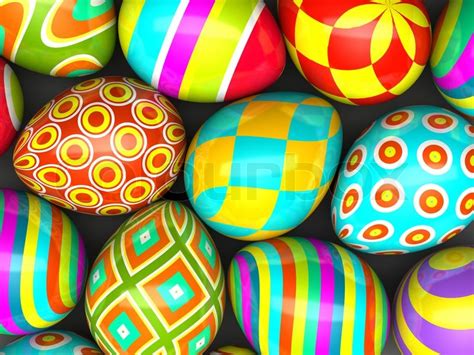 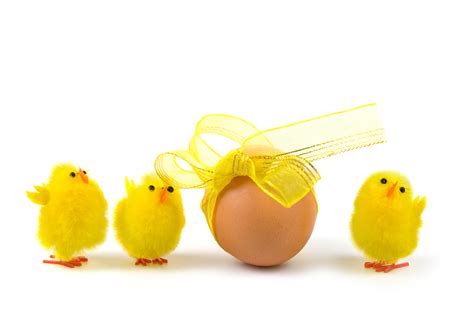 Invitation til årets påskejagt Tirsdag den 3. april fra kl. 16-19 på Pottemagertoften 4 bliver der holdt en påskefest til den helt store guldmedalje. Vi starter med at finde påske æg rundt omkring i vores lokaler, der er blevet plantet af påskeharen! 

Derefter inviteres der til puste- og male æg hygge, så alle vil kunne dekorere med fine påskeæg derhjemme, når aftenen er slut. 

Til aftensmad holder vi en mini-påskefrokost. 

Så det er bestemt ikke en aften man har lyst til at gå glip af 😉 

Tag din ven under armen og vær med til at fejre påsken med manér i år.    

Husk, der som noget nyt er mulighed for lektiehjælp af de frivillige. 

Vi glæder os til at se jer alle sammen 
Med venlig hilsen, 

Frivillig Truppen i Ungdommens Røde Kors 

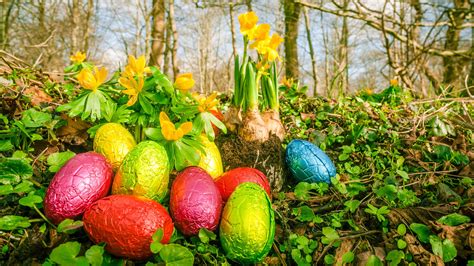 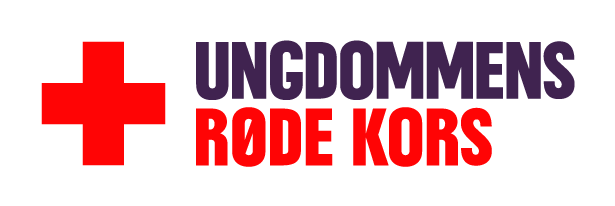 Forældre er velkommen til at kontakte os med spørgsmål på tlf. xx xx xx xx// Navn på frivillig, navn på aktivitet